   ЗЕМСКОЕ СОБРАНИЕ    КРАСНОКАМСКОГО МУНИЦИПАЛЬНОГО РАЙОНА  ПЕРМСКОГО КРАЯ   РАСПОРЯЖЕНИЕ02.11.2015                                                                                                                    № 114                                                             .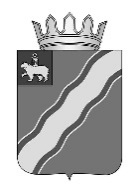 Об утверждении Порядка размещения в информационно-телекоммуникационной сети Интернет на официальном сайте Администрации Краснокамского муниципального района и предоставления для опубликования средствам массовой информации сведений  доходах, о расходах, об имуществе и обязательствах имущественного характера отдельных категорий лиц и членов их семейВ соответствии со статьей 8 Федерального закона от 25 декабря . № 273-ФЗ «О противодействии коррупции», Федеральным законом от 02 марта . № 25-ФЗ «О муниципальной службе в Российской Федерации», Указом Президента РФ от 08 июля 2013 г. № 613 «Вопросы противодействия коррупции» Утвердить прилагаемый Порядок размещения в информационно-телекоммуникационной сети Интернет на официальном сайте Администрации Краснокамского муниципального района и предоставления для опубликования средствам массовой информации сведений доходах, о расходах, об имуществе и обязательствах имущественного характера отдельных категорий лиц и членов их семей.Признать утратившим силу распоряжение Земского Собрания Краснокамского муниципального района от 13.04.2015 № 17 «Об утверждении Порядка размещения в информационно-телекоммуникационной сети интернет на официальном сайте Краснокамского муниципального района и предоставления для опубликования средствам массовой информации сведений о доходах, об имуществе и обязательствах имущественного характера муниципальных служащих Земского Собрания Краснокамского муниципального района, а также сведения о доходах, имуществе и обязательствах имущественного характера своих супруга (супруги) и несовершеннолетних детей».3. Управляющему делами Земского Собрания Краснокамского муниципального района Лузиной И.В. ознакомить муниципальных служащих Земского Собрания  Краснокамского муниципального района, включенных в Перечень должностей муниципальной службы в Земском Собрании Краснокамского муниципального района, при назначении на которые граждане и при замещении которых муниципальные служащие обязаны представлять представителю нанимателя (работодателю) сведения о своих доходах, расходах, об имуществе и обязательствах имущественного характера, а также сведений о доходах, расходах, об имуществе и обязательствах имущественного характера своих супруги (супруга) и несовершеннолетних детей, утвержденный распоряжением Земского Собрания Краснокамского муниципального района, с настоящим распоряжением под подпись.4. Контроль за исполнением постановления возложить на управляющего делами Земского Собрания Краснокамского муниципального района Лузину И.В.Председатель Земского Собрания Краснокамского муниципального района  				         Г.П.НовиковУТВЕРЖДЕНраспоряжением Земского Собрания Краснокамского муниципального районаот 02.11.2015 № 114ПОРЯДОКразмещения в информационно-телекоммуникационной сети Интернет на официальном сайте Администрации Краснокамского муниципального района и предоставления для опубликования средствам массовой информации сведений о доходах, о расходах, об имуществе и обязательствах имущественного характера отдельных категорий лиц и членов их семей1. Настоящим порядком устанавливается обязанность управляющего делами Земского Собрания Краснокамского муниципального района по размещению сведений о доходах, расходах, об имуществе и обязательствах имущественного характера лиц, замещающих должности муниципальной службы, муниципальных служащих Земского Собрания Краснокамского муниципального района, муниципальных служащих Контрольно-счетной палаты Краснокамского муниципального района (далее - работники), их супругов и несовершеннолетних детей в информационно-телекоммуникационной сети «Интернет» на официальном сайте Администрации Краснокамского муниципального района и предоставлению этих сведений общероссийским средствам массовой информации для опубликования в связи с их запросами, если федеральными законами не установлен иной порядок размещения указанных сведений и (или) их предоставления общероссийским средствам массовой информации для опубликования.2. На официальном сайте Администрации Краснокамского муниципального района размещаются и общероссийским средствам массовой информации предоставляются для опубликования следующие сведения о доходах, расходах, об имуществе и обязательствах имущественного характера работников, замещение которых влечет за собой размещение таких сведений, а также сведений о доходах, расходах, об имуществе и обязательствах имущественного характера их супруг (супругов) и несовершеннолетних детей:а) перечень объектов недвижимого имущества, принадлежащих работнику, его супруге (супругу) и несовершеннолетним детям на праве собственности или находящихся в их пользовании, с указанием вида, площади и страны расположения каждого из таких объектов;б) перечень транспортных средств с указанием вида и марки, принадлежащих на праве собственности работнику, его супруге (супругу) и несовершеннолетним детям;в) декларированный годовой доход работника, его супруги (супруга) и несовершеннолетних детей;г) сведения об источниках получения средств, за счет которых совершены сделки по приобретению земельного участка, иного объекта недвижимого имущества, транспортного средства, ценных бумаг, долей участия, паев в уставных (складочных) капиталах организаций, если общая сумма таких сделок превышает общий доход работника и его супруги (супруга) за три последних года, предшествующих отчетному периоду.3. В размещаемых на официальном сайте Администрации Краснокамского муниципального района и предоставляемых общероссийским средствам массовой информации для опубликования сведениях о доходах, расходах, об имуществе и обязательствах имущественного характера запрещается указывать:а) иные сведения (кроме указанных в пункте 2 настоящего порядка) о доходах работника, его супруги (супруга) и несовершеннолетних детей, об имуществе, принадлежащем на праве собственности названным лицам, и об их обязательствах имущественного характера;б) персональные данные супруги (супруга), детей и иных членов семьи работника;в) данные, позволяющие определить место жительства, почтовый адрес, телефон и иные индивидуальные средства коммуникации работника, его супруги (супруга), детей и иных членов семьи;г) данные, позволяющие определить местонахождение объектов недвижимого имущества, принадлежащих работнику, его супруге (супругу), детям, иным членам семьи на праве собственности или находящихся в их пользовании;д) информацию, отнесенную к государственной тайне или являющуюся конфиденциальной.4. Сведения о доходах, расходах, об имуществе и обязательствах имущественного характера, указанные в пункте 2 настоящего порядка, за весь период замещения работником должностей, замещение которых влечет за собой размещение его сведений о доходах, расходах, об имуществе и обязательствах имущественного характера, а также сведения о доходах, расходах, об имуществе и обязательствах имущественного характера его супруги (супруга) и несовершеннолетних детей размещаются на официальном сайте Администрации Краснокамского муниципального района по форме согласно приложению 1, и ежегодно обновляются в течение 14 рабочих дней со дня истечения срока, установленного для их подачи.5. Формирование сведений, указанных в пункте 2 настоящего Порядка, осуществляется управляющим делами Земского Собрания Краснокамского муниципального района. 6. Управляющий делами Земского Собрания Краснокамского муниципального района:а) в течение трех рабочих дней со дня поступления запроса от общероссийского средства массовой информации сообщает о нем работнику, в отношении которого поступил запрос;б) в течение семи рабочих дней со дня поступления запроса от общероссийского средства массовой информации обеспечивает предоставление ему сведений, указанных в пункте 2 настоящего порядка, в том случае, если запрашиваемые сведения отсутствуют на официальном сайте Администрации Краснокамского муниципального района.7. Управляющий делами Земского Собрания Краснокамского муниципального района передает сведения, указанные в пункте 2 настоящего Порядка, на бумажном и электронном носителях заведующему отделом информационных технологий Администрации Краснокамского муниципального района для размещения их на официальном сайте Администрации Краснокамского муниципального района.8. Сведения, указанные в пункте 2 настоящего Порядка, размещаются на официальном сайте Администрации Краснокамского муниципального района заведующим отделом информационных технологий администрации Краснокамского муниципального района, который несет в соответствии с законодательством Российской Федерации ответственность за несоблюдение настоящего порядка, а также за разглашение сведений, отнесенных к государственной тайне или являющихся конфиденциальными.9. Управляющий делами Земского Собрания Краснокамского муниципального района несет в соответствии с законодательством Российской Федерации ответственность за несоблюдение настоящего порядка, а также за разглашение сведений, отнесенных к государственной тайне или являющихся конфиденциальными.Приложение к Порядку размещения в информационно-телекоммуникационной сети Интернет на официальном сайте Администрации Краснокамского муниципального района и предоставления для опубликования средствам массовой информации сведений доходах, о расходах, об имуществе и обязательствах имущественного характера отдельных категорий лиц и членов их семей, утвержденному распоряжением Земского СобранияКраснокамского муниципального района от 02.11.2015 № 114 СВЕДЕНИЯ 
о доходах, о расходах, об имуществе и обязательствах имущественного характера отдельных категорий лиц и членов их семей размещения в информационно-телекоммуникационной сети Интернет на официальном сайте Администрации Краснокамского муниципального района и предоставления для опубликования средствам массовой информации, за 20___ годСВЕДЕНИЯ 
о доходах, о расходах, об имуществе и обязательствах имущественного характера отдельных категорий лиц и членов их семей размещения в информационно-телекоммуникационной сети Интернет на официальном сайте Администрации Краснокамского муниципального района и предоставления для опубликования средствам массовой информации, за 20___ годСВЕДЕНИЯ 
о доходах, о расходах, об имуществе и обязательствах имущественного характера отдельных категорий лиц и членов их семей размещения в информационно-телекоммуникационной сети Интернет на официальном сайте Администрации Краснокамского муниципального района и предоставления для опубликования средствам массовой информации, за 20___ годСВЕДЕНИЯ 
о доходах, о расходах, об имуществе и обязательствах имущественного характера отдельных категорий лиц и членов их семей размещения в информационно-телекоммуникационной сети Интернет на официальном сайте Администрации Краснокамского муниципального района и предоставления для опубликования средствам массовой информации, за 20___ годСВЕДЕНИЯ 
о доходах, о расходах, об имуществе и обязательствах имущественного характера отдельных категорий лиц и членов их семей размещения в информационно-телекоммуникационной сети Интернет на официальном сайте Администрации Краснокамского муниципального района и предоставления для опубликования средствам массовой информации, за 20___ годСВЕДЕНИЯ 
о доходах, о расходах, об имуществе и обязательствах имущественного характера отдельных категорий лиц и членов их семей размещения в информационно-телекоммуникационной сети Интернет на официальном сайте Администрации Краснокамского муниципального района и предоставления для опубликования средствам массовой информации, за 20___ годСВЕДЕНИЯ 
о доходах, о расходах, об имуществе и обязательствах имущественного характера отдельных категорий лиц и членов их семей размещения в информационно-телекоммуникационной сети Интернет на официальном сайте Администрации Краснокамского муниципального района и предоставления для опубликования средствам массовой информации, за 20___ годСВЕДЕНИЯ 
о доходах, о расходах, об имуществе и обязательствах имущественного характера отдельных категорий лиц и членов их семей размещения в информационно-телекоммуникационной сети Интернет на официальном сайте Администрации Краснокамского муниципального района и предоставления для опубликования средствам массовой информации, за 20___ годСВЕДЕНИЯ 
о доходах, о расходах, об имуществе и обязательствах имущественного характера отдельных категорий лиц и членов их семей размещения в информационно-телекоммуникационной сети Интернет на официальном сайте Администрации Краснокамского муниципального района и предоставления для опубликования средствам массовой информации, за 20___ годСВЕДЕНИЯ 
о доходах, о расходах, об имуществе и обязательствах имущественного характера отдельных категорий лиц и членов их семей размещения в информационно-телекоммуникационной сети Интернет на официальном сайте Администрации Краснокамского муниципального района и предоставления для опубликования средствам массовой информации, за 20___ год№ п/пФамилия, имя, отчество, должность муниципального служащего (для членов семьи - семейное положение)Декларированный годовой доход (включая доходы по основному месту работы и от иных источников) за 20__ год (руб.)Перечень объектов недвижимого имущества и транспортных средств, принадлежащих на праве собственностиПеречень объектов недвижимого имущества и транспортных средств, принадлежащих на праве собственностиПеречень объектов недвижимого имущества и транспортных средств, принадлежащих на праве собственностиПеречень объектов недвижимого имущества и транспортных средств, принадлежащих на праве собственностиПеречень объектов недвижимого имущества и транспортных средств, принадлежащих на праве собственностиПеречень объектов недвижимого имущества, находящихся в пользованииПеречень объектов недвижимого имущества, находящихся в пользованииСведения об источниках получения средств, за счет которых совершена сделка (вид приобретенного имущества, источники)№ п/пФамилия, имя, отчество, должность муниципального служащего (для членов семьи - семейное положение)Декларированный годовой доход (включая доходы по основному месту работы и от иных источников) за 20__ год (руб.)Вид объектов недвижимостиПлощадь (кв.м.)Страна расположенияТранспортные средстваВид объектов недвижимостиПлощадь (кв.м.)Страна расположения